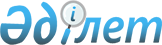 О внесении изменений и дополнений в решение маслихата города Семей от 21 декабря 2012 года № 12/65-V "О бюджете города Семей на 2013-2015 годы"
					
			Утративший силу
			
			
		
					Решение маслихата города Семей Восточно-Казахстанской области от 13 декабря 2013 года № 25/128-V. Зарегистрировано Департаментом юстиции Восточно-Казахстанской области 19 декабря 2013 года № 3126. Прекращено действие по истечении срока, на который решение было принято - (письмо аппарата маслихата города Семей Восточно-Казахстанской области от 26 декабря 2013 года № 01-26/463)

      Сноска. Прекращено действие по истечении срока, на который решение было принято - (письмо аппарата маслихата города Семей Восточно-Казахстанской области от 26.12.2013 № 01-26/463).

      

      

      Примечание РЦПИ.

      В тексте документа сохранена пунктуация и орфография оригинала.

      

      

      В соответствии с подпунктами 4) и 5) пункта 2 статьи 106 и статьей 109 Бюджетного кодекса Республики Казахстан от 4 декабря 2008 года, подпунктом 1) пункта 1 статьи 6 Закона Республики Казахстан от 23 января 2001 года «О местном государственном управлении и самоуправлении в Республике Казахстан», решением Восточно-Казахстанского областного маслихата от 4 декабря 2013 года № 16/185-V «О внесении изменений и дополнений в решение от 7 декабря 2012 года № 8/99-V «Об областном бюджете на 2013-2015 годы» (зарегистрировано в Реестре государственной регистрации нормативных правовых актов за № 3111) маслихат города Семей РЕШИЛ:



      1. Внести в решение маслихата города Семей от 21 декабря 2012 года № 12/65-V «О бюджете города Семей на 2013-2015 годы» (зарегистрировано в Реестре государственной регистрации нормативных правовых актов за № 2791, опубликовано в газетах «Семей таңы» и «Вести Семей» от 4 января 2013 года № 1-2), следующие изменения и дополнения:



      в пункте 1:

      подпункт 1) изложить в следующей редакции:

      «доходы – 24 720 210,2 тысяч тенге:

      налоговые поступления – 11 503 294 тысяч тенге;

      неналоговые поступления – 92 665 тысяч тенге;

      поступления от продажи основного капитала – 404 041 тысяч тенге;

      поступления трансфертов – 12 720 210,2 тысяч тенге;»;

      подпункт 2) изложить в следующей редакции:

      «затраты – 25 215 494,8 тысяч тенге;»;

      подпункт 5) изложить в следующей редакции:

      «дефицит (профицит) бюджета – (-)506 052,7 тысяч тенге;»;

      подпункт 6) изложить в следующей редакции:

      «финансирование дефицита (использование профицита) бюджета – 506 052,7 тысяч тенге:

      поступление займов – 204 363,0 тысяч тенге;

      погашение займов – 2 218,0 тысяч тенге;

      используемые остатки бюджетных средств – 303 907,7 тысяч тенге.»;



      в пункте 10-2:

      абзац третий изложить в следующей редакции:

      «на реализацию мер социальной поддержки специалистов – 2 965 тысяч тенге;»;

      абзац шестой изложить в следующей редакции:

      «на реализацию Государственной программы развития образования в Республике Казахстан на 2011-2020 годы – 23 409 тысяч тенге, в том числе:

      оснащение учебным оборудованием кабинетов физики, химии, биологии в государственных учреждениях основного среднего и общего среднего образования – 16 388 тысяч тенге;

      обеспечение оборудованием, программным обеспечением детей-инвалидов, обучающихся на дому – 7 021 тысяч тенге;»;

      абзац седьмой изложить в следующей редакции:

      «на ежемесячную выплату денежных средств опекунам (попечителям) на содержание ребенка-сироты (детей-сирот) и ребенка (детей), оставшегося без попечения родителей – 64 909 тысяч тенге;»;

      абзац восьмой изложить в следующей редакции:

      «на увеличение размера доплаты за квалификационную категорию учителям школ и воспитателям дошкольных организаций образования – 154 718 тысяч тенге;»;

      дополнить абзацем одиннадцатым в следующей редакции:

      «на апробирование подушевого финансирования начального, основного среднего и общего среднего образования – 103 583 тысяч тенге.»;



      в пункте 10-3:

      абзац третий изложить в следующей редакции:

      «на проектирование, развитие, обустройство и (или) приобретение инженерно-коммуникационной инфраструктуры – 1 048 903 тысяч тенге;»;

      абзац пятый изложить в следующей редакции:

      «на развитие системы водоснабжения и водоотведения – 250 000 тысяч тенге;»;

      абзац шестой изложить в следующей редакции:

      «на развитие системы водоснабжения в сельских населенных пунктах – 440 162 тысяч тенге;»;



      пункт 10-4 изложить в следующей редакции:

      «10-4. Учесть, что в составе поступлений местного бюджета на 2013 год предусмотрены кредиты из республиканского бюджета в сумме 204 363 тысяч тенге, в том числе:

      на реализацию мер социальной поддержки специалистов – 12 983 тысяч тенге;

      на проектирование, строительство и (или) приобретение жилья – 191 380 тысяч тенге.»;



      в пункте 10-5:

      дополнить абзацем четвертым в следующей редакции:

      «передачей функций и полномочий местных исполнительных органов на апробирование подушевого финансирования начального, основного среднего и общего среднего образования – 68 002 тысяч тенге.»;



      Приложение 1 изложить в новой редакции, согласно приложению.



      2. Настоящее решение вводится в действие с 1 января 2013 года.

      

      

      Председатель

      сессии городского маслихата                      Р. Шельдебаев

      

      

      Секретарь

      городского маслихата                              Б. Акжалов

Приложение

к решению от 13 декабря 2013 года

№ 25/128-V 

Бюджет города Семей на 2013 год
					© 2012. РГП на ПХВ «Институт законодательства и правовой информации Республики Казахстан» Министерства юстиции Республики Казахстан
				Кате

го

рияКлассПод

классНаименованиеСумма

(тысяч тенге)12345I. Доходы24 720 210,21Налоговые поступления11 503 294,001Подоходный налог5 452 183,82Индивидуальный подоходный налог5 452 183,803Социальный налог3 971 198,01Социальный налог3 971 198,004Налоги на собственность1 580 050,01Налоги на имущество808 337,03Земельный налог192 949,04Налог на транспортные средства576 264,05Единый земельный налог2 500,005Внутренние налоги на товары, работы и услуги396 886,02Акцизы55 493,03Поступления за использование природных и других ресурсов94 582,04Сборы за ведение предпринимательской и профессиональной деятельности229 074,05Налог на игорный бизнес17 737,007Прочие налоги1,01Прочие налоги1,008Обязательные платежи, взимаемые за совершение юридически значимых действий и (или) выдачу документов уполномоченными на то государственными органами или должностными лицами102 975,21Государственная пошлина102 975,22Неналоговые поступления92 665,001Доходы от государственной собственности50 702,01Поступления части чистого дохода государственных предприятий2 221,04Доходы на доли участия в юридических лицах, находящиеся в государственной собственности16 284,05Доходы от аренды имущества, находящегося в государственной собственности26 529,07Вознаграждения (интересы) по кредитам, выданным из государственного бюджета2,09Прочие доходы от государственной собственности5 666,002Поступления от реализации товаров (работ, услуг) государственными учреждениями, финансируемыми из государственного бюджета4 600,01Поступления от реализации товаров (работ, услуг) государственными учреждениями, финансируемыми из государственного бюджета4 600,003Поступления денег от проведения государственных закупок, организуемых государственными учреждениями, финансируемыми из государственного бюджета66,01Поступления денег от проведения государственных закупок, организуемых государственными учреждениями, финансируемыми из государственного бюджета66,004Штрафы, пени, санкции, взыскания, налагаемые государственными учреждениями, финансируемыми из государственного бюджета, а также содержащимися и финансируемыми из бюджета (сметы расходов) Национального Банка Республики Казахстан7 804,01Штрафы, пени, санкции, взыскания, налагаемые государственными учреждениями, финансируемыми из государственного бюджета, а также содержащимися и финансируемыми из бюджета (сметы расходов) Национального Банка Республики Казахстан, за исключением поступлений от организаций нефтяного сектора7 804,006Прочие неналоговые поступления29 493,01Прочие неналоговые поступления29 493,03Поступления от продажи основного капитала404 041,001Продажа государственного имущества, закрепленного за государственными учреждениями238 041,01Продажа государственного имущества, закрепленного за государственными учреждениями238 041,003Продажа земли и нематериальных активов166 000,01Продажа земли151 000,02Продажа нематериальных активов15 000,04Поступления трансфертов12 720 210,202Трансферты из вышестоящих органов государственного управления12 720 210,22Трансферты из областного бюджета12 720 210,2Функ

цио

наль

ная

груп

паФунк

цио

наль

ная

под

груп

паАдми

нис

тра

торПрог

рам

маНаименование расходовСумма

(тысяч тенге)123456II. Затраты25 215 494,801Государственные услуги общего характера540 950,7011Представительные, исполнительные и другие органы, выполняющие общие функции государственного управления433 622,7011112Аппарат маслихата района (города областного значения)23 490,0011112001Услуги по обеспечению деятельности маслихата района (города областного значения)16 652,0011112003Капитальные расходы государственного органа6 838,0011122Аппарат акима района (города областного значения)262 617,0011122001Услуги по обеспечению деятельности акима района (города областного значения)243 903,0011122003Капитальные расходы государственного органа18 714,0011123Аппарат акима района в городе, города районного значения, поселка, села, сельского округа147 515,7011123001Услуги по обеспечению деятельности акима района в городе, города районного значения, поселка, села, сельского округа127 515,8011123022Капитальные расходы государственного органа19 999,9012Финансовая деятельность64 913,0012452Отдел финансов района (города областного значения)64 913,0012452001Услуги по реализации государственной политики в области исполнения бюджета района (города областного значения) и управления коммунальной собственностью района (города областного значения)50 897,0012452003Проведение оценки имущества в целях налогообложения3 313,0012452010Приватизация, управление коммунальным имуществом, постприватизационная деятельность и регулирование споров, связанных с этим1 817,0012452011Учет, хранение, оценка и реализация имущества, поступившего в коммунальную собственность1 874,0012452018Капитальные расходы государственного органа1 335,0033Проведение мероприятий по ликвидации государственного учреждения, проводившего работу по выдаче разовых талонов и обеспечению полноты сбора сумм от реализации разовых талонов5 677,0015Планирование и статистическая деятельность42 415,0015453Отдел экономики и бюджетного планирования района (города областного значения)42 415,0015453001Услуги по реализации государственной политики в области формирования и развития экономической политики, системы государственного планирования и управления района (города областного значения)41 560,0015453004Капитальные расходы государственного органа855,002Оборона48 999,0021Военные нужды39 646,0021122Аппарат акима района (города областного значения)39 646,0021122005Мероприятия в рамках исполнения всеобщей воинской обязанности39 646,0022Организация работы по чрезвычайным ситуациям9 353,0022122Аппарат акима района (города областного значения)9 353,0022122006Предупреждение и ликвидация чрезвычайных ситуаций масштаба района (города областного значения)1 547,0022122007Мероприятия по профилактике и тушению степных пожаров районного (городского) масштаба, а также пожаров в населенных пунктах, в которых не созданы органы государственной противопожарной службы7 806,003Общественный порядок, безопасность, правовая, судебная, уголовно-исполнительная деятельность53 935,9039Прочие услуги в области общественного порядка и безопасности53 935,9031458Отдел жилищно-коммунального хозяйства, пассажирского транспорта и автомобильных дорог района (города областного значения)53 935,9031458021Обеспечение безопасности дорожного движения в населенных пунктах53 935,904Образование8 094 819,8041Дошкольное воспитание и обучение1 152 603,0041464Отдел образования района (города областного значения)1 152 603,0041464009Обеспечение деятельности организаций дошкольного воспитания и обучения747 164,0041464040Реализация государственного образовательного заказа в дошкольных организациях образования405 439,0042Начальное, основное среднее и общее среднее образование6 136 557,0042464Отдел образования района (города областного значения)6 136 557,0042464003Общеобразовательное обучение5 776 542,0042464006Дополнительное образование для детей360 015,0044Техническое и профессиональное, послесреднее образование108 967,0044464Отдел образования района (города областного значения)108 967,0044464018Организация профессионального обучения108 967,0049Прочие услуги в области образования696 692,8049464Отдел образования района (города областного значения)533 744,4049464001Услуги по реализации государственной политики на местном уровне в области образования31 177,4049464005Приобретение и доставка учебников, учебно-методических комплексов для государственных учреждений образования района (города областного значения)83 366,0049464007Проведение школьных олимпиад, внешкольных мероприятий и конкурсов районного (городского) масштаба22 235,0049464012Капитальные расходы государственного органа2 117,0049464015Ежемесячная выплата денежных средств опекунам (попечителям) на содержание ребенка-сироты (детей-сирот), и ребенка (детей), оставшегося без попечения родителей64 909,0049464020Обеспечение оборудованием, программным обеспечением детей-инвалидов, обучающихся на дому7 021,0049464067Капитальные расходы подведомственных государственных учреждений и организаций305 479,0049464068Обеспечение повышения компьютерной грамотности населения17 440,0049467Отдел строительства района (города областного значения)162 948,4049467037Строительство и реконструкция объектов образования162 948,406Социальная помощь и социальное обеспечение1 043 648,0062Социальная помощь924 326,0062451Отдел занятости и социальных программ района (города областного значения)924 326,0062451002Программа занятости122 001,0062451004Оказание социальной помощи на приобретение топлива специалистам здравоохранения, образования, социального обеспечения, культуры, спорта и ветеринарии в сельской местности в соответствии с законодательством Республики Казахстан6 275,0062451005Государственная адресная социальная помощь57 399,0006Оказание жилищной помощи37 065,0062451007Социальная помощь отдельным категориям нуждающихся граждан по решениям местных представительных органов285 566,0062451010Материальное обеспечение детей-инвалидов, воспитывающихся и обучающихся на дому52 523,0062451013Социальная адаптация лиц, не имеющих определенного местожительства76 690,0062451014Оказание социальной помощи нуждающимся гражданам на дому95 511,0062451015Территориальные центры социального обслуживания пенсионеров и инвалидов134 157,0062451016Государственные пособия на детей до 18 лет16 772,0062451017Обеспечение нуждающихся инвалидов обязательными гигиеническими средствами и предоставление услуг специалистами жестового языка, индивидуальными помощниками в соответствии с индивидуальной программой реабилитации инвалида39 099,0062451023Обеспечение деятельности центров занятости населения1 268,0069Прочие услуги в области социальной помощи и социального обеспечения119 322,0069451Отдел занятости и социальных программ района (города областного значения)119 322,0069451001Услуги по реализации государственной политики на местном уровне в области обеспечения занятости и реализации социальных программ для населения103 633,0069451011Оплата услуг по зачислению, выплате и доставке пособий и других социальных выплат2 953,0069451021Капитальные расходы государственного органа2 767,0067Капитальные расходы подведомственных государственных учреждений и организаций9 969,007Жилищно-коммунальное хозяйство5 346 102,8071Жилищное хозяйство3 011 131,9071458Отдел жилищно-коммунального хозяйства, пассажирского транспорта и автомобильных дорог района (города областного значения)7 703,7071458003Организация сохранения государственного жилищного фонда2 353,7071458031Изготовление технических паспортов на объекты кондоминиумов5 350,0071467Отдел строительства района (города областного значения)2 989 650,2071467003Проектирование, строительство и (или) приобретение жилья коммунального жилищного фонда1 482 320,4071467004Проектирование, развитие, обустройство и (или) приобретение инженерно-коммуникационной инфраструктуры1 299 463,8072Строительство и (или) приобретение служебного жилища и развитие и (или) приобретение инженерно-коммуникационной инфраструктуры в рамках Дорожной карты занятости 2020207 866,0071479Отдел жилищной инспекции района (города областного значения)13 778,0071479001Услуги по реализации государственной политики на местном уровне в области жилищного фонда13 174,0071479002Создание информационных систем60,0071479005Капитальные расходы государственного органа544,0072Коммунальное хозяйство1 425 915,0072123Аппарат акима района в городе, города районного значения, поселка, села, сельского округа747,0072123014Организация водоснабжения населенных пунктов747,0072458Отдел жилищно-коммунального хозяйства, пассажирского транспорта и автомобильных дорог района (города областного значения)416 042,6072458012Функционирование системы водоснабжения и водоотведения117 256,7072458026Организация эксплуатации тепловых сетей, находящихся в коммунальной собственности районов (городов областного значения)298 785,9072467Отдел строительства района (города областного значения)1 009 125,4072467005Развитие коммунального хозяйства224 675,5072467006Развитие системы водоснабжения и водоотведения283 864,8072467058Развитие системы водоснабжения и водоотведения в сельских населенных пунктах500 585,1073Благоустройство населенных пунктов909 055,9073123Аппарат акима района в городе, города районного значения, поселка, села, сельского округа1 831,0073123008Освещение улиц населенных пунктов736,0073123009Обеспечение санитарии населенных пунктов95,0073123011Благоустройство и озеленение населенных пунктов1 000,0073458Отдел жилищно-коммунального хозяйства, пассажирского транспорта и автомобильных дорог района (города областного значения)907 224,9073458015Освещение улиц в населенных пунктах486 195,2073458016Обеспечение санитарии населенных пунктов55 842,8073458017Содержание мест захоронений и захоронение безродных7 386,6073458018Благоустройство и озеленение населенных пунктов357 800,308Культура, спорт, туризм и информационное пространство729 628,0081Деятельность в области культуры195 869,0081455Отдел культуры и развития языков района (города областного значения)195 869,0081455003Поддержка культурно-досуговой работы193 869,0081455009Обеспечение сохранности историко-культурного наследия и доступа к ним2 000,0082Спорт246 007,0082465Отдел физической культуры и спорта района (города областного значения)245 607,0082465005Развитие массового спорта и национальных видов спорта16 322,0082465006Проведение спортивных соревнований на районном (города областного значения) уровне6 037,0082465007Подготовка и участие членов сборных команд района (города областного значения) по различным видам спорта на областных спортивных соревнованиях223 248,0082467Отдел строительства района (города областного значения)400,0082467008Развитие объектов спорта и туризма400,0083Информационное пространство188 090,0083455Отдел культуры и развития языков района (города областного значения)102 171,0083455006Функционирование районных (городских) библиотек92 445,0083455007Развитие государственного языка и других языков народа Казахстана9 726,0083456Отдел внутренней политики района (города областного значения)85 919,0083456002Услуги по проведению государственной информационной политики через газеты и журналы38 679,0083456005Услуги по проведению государственной информационной политики через телерадиовещание47 240,0089Прочие услуги по организации культуры, спорта, туризма и информационного пространства99 662,0089455Отдел культуры и развития языков района (города областного значения)34 583,0089455001Услуги по реализации государственной политики на местном уровне в области развития языков и культуры18 763,0089455010Капитальные расходы государственного органа7 954,0032Капитальные расходы подведомственных государственных учреждений и организаций7 866,0089456Отдел внутренней политики района (города областного значения)52 430,0089456001Услуги по реализации государственной политики на местном уровне в области информации, укрепления государственности и формирования социального оптимизма граждан30 919,0089456003Реализация мероприятий в сфере молодежной политики17 166,0089456006Капитальные расходы государственного органа4 345,0089465Отдел физической культуры и спорта района (города областного значения)12 649,0089465001Услуги по реализации государственной политики на местном уровне в сфере физической культуры и спорта7 835,0089465004Капитальные расходы государственного органа3 435,0089465032Капитальные расходы подведомственных государственных учреждений и организаций1 379,009Топливно-энергетический комплекс и недропользование6 970 363,5099Прочие услуги в области топливно-энергетического комплекса и недропользования6 970 363,5099467Отдел строительства района (города областного значения)6 970 363,5099467009Развитие теплоэнергетической системы6 970 363,510Сельское, водное, лесное, рыбное хозяйство, особо охраняемые природные территории, охрана окружающей среды и животного мира, земельные отношения172 392,0101Сельское хозяйство64 513,0101453Отдел экономики и бюджетного планирования района (города областного значения)2 975,0101453099Реализация мер по оказанию социальной поддержки специалистов2 975,0101474Отдел сельского хозяйства и ветеринарии района (города областного значения)61 538,0101474001Услуги по реализации государственной политики на местном уровне в сфере сельского хозяйства и ветеринарии32 231,5101474003Капитальные расходы государственного органа17 099,5101474007Организация отлова и уничтожения бродячих собак и кошек12 207,0106Земельные отношения36 723,0106463Отдел земельных отношений района (города областного значения)36 723,0106463001Услуги по реализации государственной политики в области регулирования земельных отношений на территории района (города областного значения)36 252,0106463007Капитальные расходы государственного органа471,0109Прочие услуги в области сельского, водного, лесного, рыбного хозяйства, охраны окружающей среды и земельных отношений71 156,0109474Отдел сельского хозяйства и ветеринарии района (города областного значения)71 156,0109474013Проведение противоэпизоотических мероприятий71 156,011Промышленность, архитектурная, градостроительная и строительная деятельность223 547,8112Архитектурная, градостроительная и строительная деятельность223 547,8112467Отдел строительства района (города областного значения)33 671,8112467001Услуги по реализации государственной политики на местном уровне в области строительства32 485,8112467017Капитальные расходы государственного органа1 186,0112468Отдел архитектуры и градостроительства района (города областного значения)189 876,0112468001Услуги по реализации государственной политики в области архитектуры и градостроительства на местном уровне18 098,0112468003Разработка схем градостроительного развития территории района и генеральных планов населенных пунктов170 000,0112468004Капитальные расходы государственного органа1 778,012Транспорт и коммуникации1 447 303,3121Автомобильный транспорт1 446 589,4121458Отдел жилищно-коммунального хозяйства, пассажирского транспорта и автомобильных дорог района (города областного значения)1 446 589,4121458022Развитие транспортной инфраструктуры247 845,2121458023Обеспечение функционирования автомобильных дорог1 198 744,2129Прочие услуги в сфере транспорта и коммуникаций713,9129458Отдел жилищно-коммунального хозяйства, пассажирского транспорта и автомобильных дорог района (города областного значения)713,9129458024Организация внутрипоселковых (внутригородских), пригородных и внутрирайонных общественных пассажирских перевозок713,913Прочие339 093,2133Поддержка предпринимательской деятельности и защита конкуренции26 569,0133469Отдел предпринимательства района (города областного значения)26 569,0133469001Услуги по реализации государственной политики на местном уровне в области развития предпринимательства и промышленности25 839,0133469004Капитальные расходы государственного органа730,0139Прочие312 524,2139452Отдел финансов района (города областного значения)240 000,0139452012Резерв местного исполнительного органа района (города областного значения)240 000,0139453Отдел экономики и бюджетного планирования района (города областного значения)938,0139453003Разработка технико-экономического обоснования местных бюджетных инвестиционных проектов и концессионных проектов и проведение его экспертизы938,0139458Отдел жилищно-коммунального хозяйства, пассажирского транспорта и автомобильных дорог района (города областного значения)71 586,2139458001Услуги по реализации государственной политики на местном уровне в области жилищно-коммунального хозяйства, пассажирского транспорта и автомобильных дорог68 927,5139458013Капитальные расходы государственного органа2 658,714Обслуживание долга287,7141Обслуживание долга287,7141452Отдел финансов района (города областного значения)287,7141452013Обслуживание долга местных исполнительных органов по выплате вознаграждений и иных платежей по займам из областного бюджета287,715Трансферты204 423,1151Трансферты204 423,1151452Отдел финансов района (города областного значения)204 423,1151452006Возврат неиспользованных (недоиспользованных) целевых трансфертов5 911,1151452024Целевые текущие трансферты в вышестоящие бюджеты в связи с передачей функций государственных органов из нижестоящего уровня государственного управления в вышестоящий198 512,0III. Чистое бюджетное кредитование10 768,1Бюджетные кредиты12 986,110Сельское, водное, лесное, рыбное хозяйство, особо охраняемые природные территории, охрана окружающей среды и животного мира, земельные отношения12 986,11Сельское хозяйство12 986,1453Отдел экономики и бюджетного планирования района (города областного значения)12 986,1006Бюджетные кредиты для реализации мер социальной поддержки специалистов12 986,1Погашение бюджетных кредитов2 218,0IV. Сальдо по операциям с финансовыми активами0,0Приобретение финансовых активов0,0Поступления от продажи финансовых активов государства0,0V. Дефицит (профицит) бюджета-506 052,7VI. Финансирование дефицита (использование профицита) бюджета506 052,7